FILOFEST 2018Incontri  –  dialoghi – interviste – laboratori esperienziali – pratiche di filosofia di stradaRIPENSARE LA CURAPROGRAMMA21/28/30/31 agosto – 1 settembremartedí 
21 agostoMARTEDÌ 21 AGOSTO – SMERILLO
ASPETTANDO IL FESTIVAL18:30 – Parco della FessaPresentazione del libroFrate Mago. Annunciare il Vangelo con gioiacon Padre Gianfranco Priori, Vincenzo Varagona e Giovanni Zamponimodera Adolfo Leoni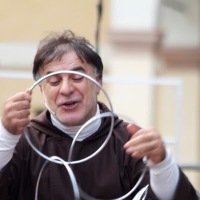 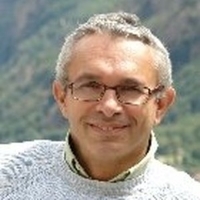 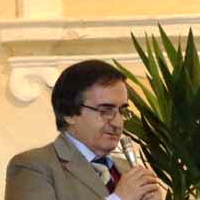 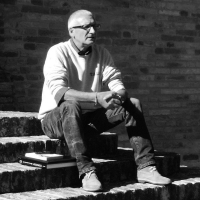 sabato 
25 agostoSABATO 25 AGOSTO – LIDO DI FERMO
ASPETTANDO IL FILOFEST18,30 – Chalet No Name BeachLa parola che cura
con Valentina Marra e Filippo Sabattini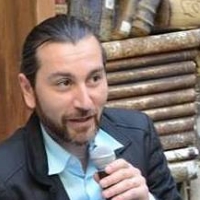 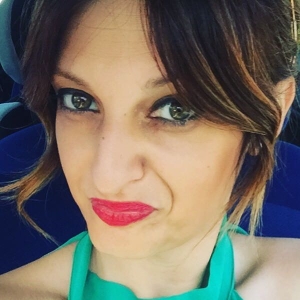 martedí 
28 agostoMARTEDÌ 28 AGOSTO – AMANDOLAASPETTANDO IL FILOFEST
Giardino di via Castel Leone, n° 1617:00 – Presentazione del libro:“Coi piedi per terra”Adolfo Leoni intervista l’autore Guido Castelli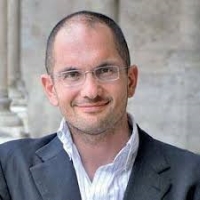 17:45 – SpettacoloPiù dolce di un giorno d’estate. Shakespeare e il prendersi curacon Cesare Catà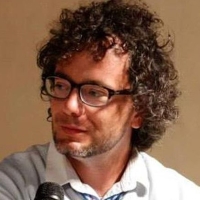 18:30 – IncontroLa cura: il contrario di “Me ne frego”con Vito Mancuso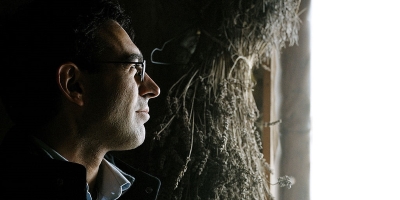 Eventi privati organizzati da Monica Bruni Case Da Abitare  in collaborazione con Associazione Wega.Posti limitati, è consigliata la prenotazione a info@wegaformazione.comgiovedí 
30 agostoGIOVEDÌ 30 AGOSTO – PEDASO
PASSEGGIATE, SPETTACOLI18:00 – Luogo da definireRiprendiamoci la vita… riprendiamoci il cammino
Camminata al tramonto con  Adolfo Leoni e Stefano Properzi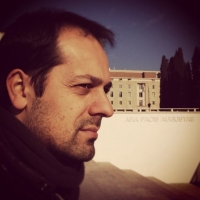 20.00 – Chalet MatepayaAperitivocon cozze di Pedaso e vino Chardonnay21:30 –  Chalet MatepayaPiero Massimo Macchini in“Dal ProvincialOTTO al FilosofOTTO”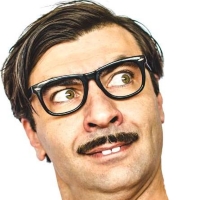 venerdí 
31 agostoVENERDÌ 31 AGOSTO – ORTEZZANO
INCONTRI, DIALOGHI,  INTERVISTE,  APERITIVI
18:00 – Largo del CarmineRipensare la cura
con Umberto Curi, Roberto Mordacci e Luigi Alici
Modera Raffaele Vitali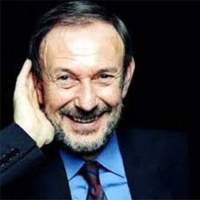 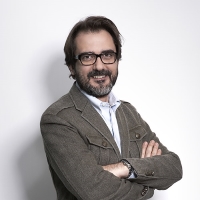 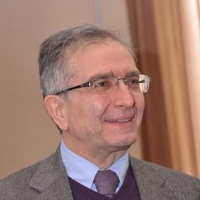 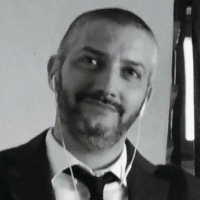 20:00 – Piazza Felice CavallottiAperitivo musicale
con Enrico Garlaschelli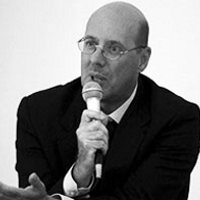 21:00 – Largo del CarminePrendersi cura dei giovani
con Umberto Galimberti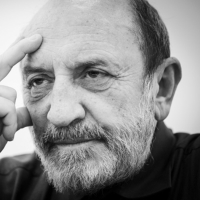 sabato 
1 settembreSABATO 1 SETTEMBRE – ORTEZZANO
INCONTRI, DIALOGHI,  INTERVISTE,  COLAZIONI FILOSOFICHE, CENE FILOSOFICHE
09:30 – Locanda “I Piceni”A colazione con il filosofocon Francesco Giacchetta,  Andrea Campanari e Andrea Ferroni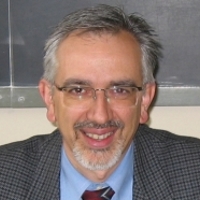 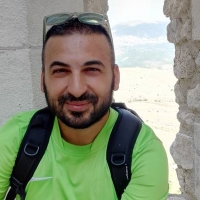 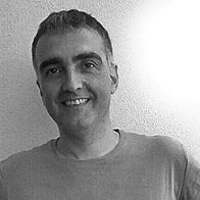 11,30 – Sala ConsiliareRipensare l’orientamentoNuovi strumenti e modelli per offrire agli studenti un supporto lungo i percorsi di apprendimento
Tavola rotonda18:00 – Largo del CarmineNarrazionicon Roberto Mordacci, introduzione di Enrico Garlaschelli20:30 – Piazza Umberto IA cena con Socrate
Ti siederai per cenare con Socrate e la sacerdotessa Diotima, forse attratto dalla curiosità, forse dalla libertà del pensiero, forse dalla particolarità di una cena filosofica o forse dalla dolcezza di una serata in un borgo, dal piacere di mangiare e bere bene tra amici.Socrate e Diotima saranno lì per raccontarti del loro pensiero, della maieutica, dell’ironia, della felicità e, soprattutto, dell’amore.Per maggiori informazioni e prenotazioni:http://www.wegaformazione.com/filofest/filofest-2018-a-cena-con-socrate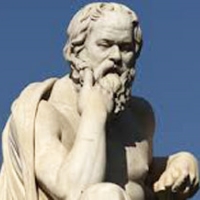 